2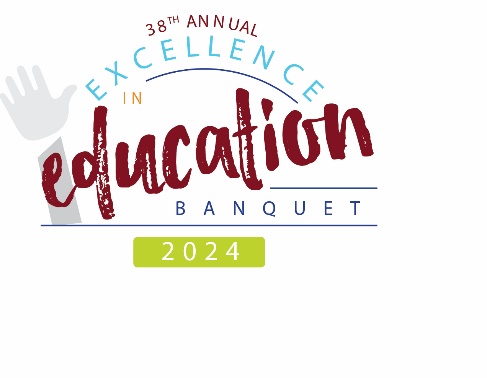 2024 Excellence in Education ($1,000) ScholarshipApplication InstructionsThis form is for instructions only and not to be returned with the application. Please ensure the applicant, principal, counselor, and/or teacher receive these instructionsCriteria:The Excellence in Education $1,000 Scholarship is open to high school seniors who are in the Northland school districts, faith-based schools, or private institutions that are members of the Northland Regional Chamber of CommerceThere is no limit to the number of applications each school can submit. All applications will be judged, and the highest scores will receive a scholarship. Last year, a total of thirty-two scholarships were awardedNominee shall complete the application form (complete all required information for higher judging scores) One (1) additional form shall be submitted from a principal, teacher, or counselor Please type or print clearly on the nomination form. All applications will be judged; however, only winners notified will receive a scholarshipPlease forward completed application form as a Word document or PDF, and a digital photograph separate from application, via email to your school district, faith-based school, or private institution facilitator for use at the Education Banquet. All submitted photos must be jpg files; head shot only; filed by the nominee’s last name, and uploaded separate from the applicationsNo resumes pleaseThe deadline for applications to be turned into your school facilitator is Friday, March 1, 2024. Applications will be reviewed and submitted to the Northland Chamber office by Friday, March 8, 2024ONLY SCHOLARSHIP WINNERS RECEIVING A SCHOLARSHIP WILL BE NOTIFIED AND INVITED TO ATTEND THE EXCELLENCE IN EDUCATION BANQUET ON MAY 1, 2024Checklist:__ One (1) Scholarship Nomination by Principal, Teacher, or Counselor (Reviewed for accuracy)__ Electronic Photo: head shot, color, jpg file format uploaded separate from application            2024 Excellence in Education ($1,000) Scholarship ApplicationTo Be Completed by NomineeStudent Name:  _________________________________________________________________________Home Address: _________________________________________________________________________Cell Phone: ________________________ Personal Email:  _____________________________________Name of Parent(s) or Guardian(s): _________________________________________________________Home/Cell Phone: ________________________ Email:  _______________________________________High School: __________________________ Current Cumulative Grade Point Average:  _____________Applications will be judged on completion of all information     Why are you seeking this scholarship?   (50 - 100 words maximum)In-School Activities:Community Activities:Current Career or Work Activities:Identify any colleges or programs at which you have been accepted or plan to attend:Career Goals:No resumes pleasePlease forward a head shot, color, jpg file format separate from your application to your school facilitator to be used during the Education Banquet    2024 Excellence in Education ($1,000) Scholarship ApplicationTo Be Completed by Principal, Counselor, Organization Coordinator and/or Teacher, etc.  Student Name:  _________________________________________________________________________School District:  _________________________________ High School:  ____________________________Form Completed By: _____________________________________________________________________		            Name           Specify Title (Principal, Counselor, Organization Coordinator and/or Teacher, etc.)Your Phone Number: 						 Your Email:					Applications will be judged on completion of all information     1.  	Give specific examples of how nominee excels in activities in school:2. 	Give specific examples of nominee’s activities in the community:3.  	Give specific examples of why the nominee deserves this scholarship: